Malatya Turgut Özal Üniversitesi	Personel Daire Başkanlığı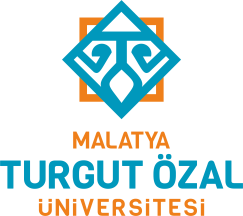 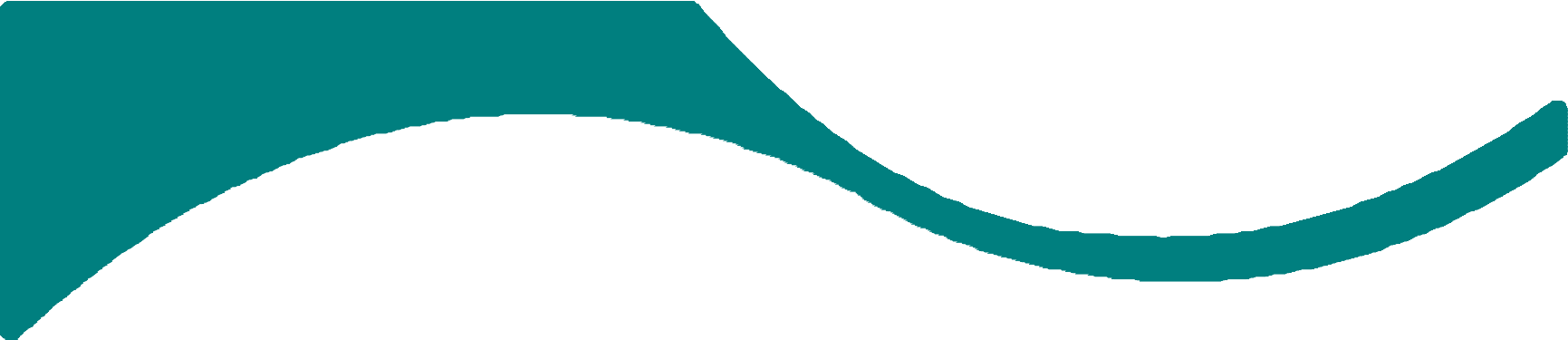 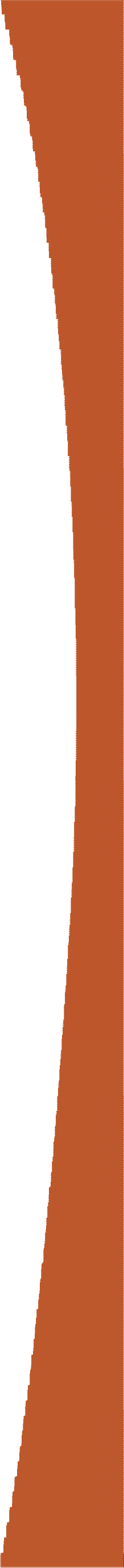 İdari Personel Birimi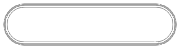 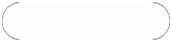 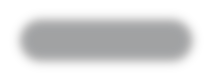 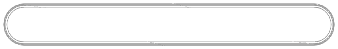 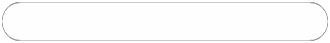 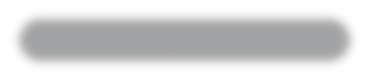 SORUMLULAR	İŞ SÜRECİ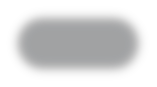 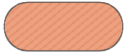 BAŞLANGIÇ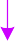 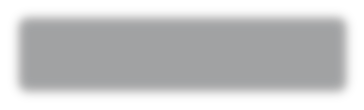 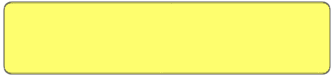 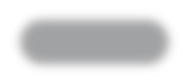 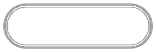 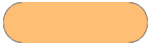 İlgili B irimİlgilinin görev yaptığı birimden vekalet talep yazısının gelmesi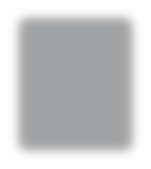 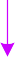 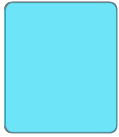 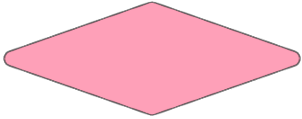 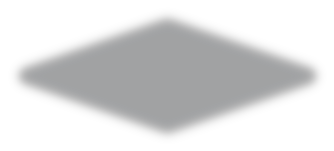 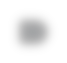 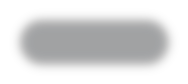 RektörVekalet uygun görüldü mü?H	Vekalet yazısının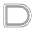 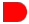 iade edilmesi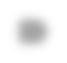 E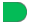 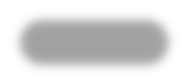 İdari Personel Birimi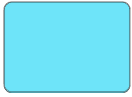 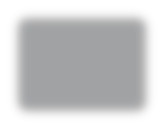 Okullardan gelen vekalet talebinin uygun görüldüğüne ilişkin yazının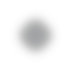 hazırlanması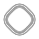 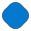 M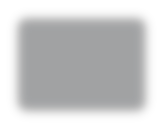 Rapor alan Daire Başkanlarının vekaletlerine ilişkinRektörlük Oluru nun hazırlanması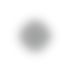 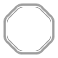 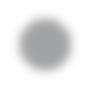 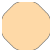 1 günM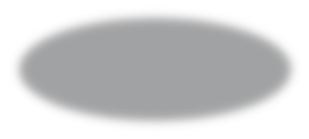 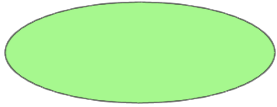 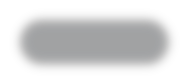 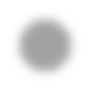 Daire Başkanı-Gen. Sekreter-RektörVekaletin uygun görüldüğüne dair yazının veya Rektörlük Oluru nun onaylanması2 gün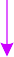 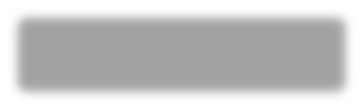 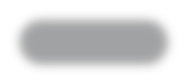 İdari Personel Birimi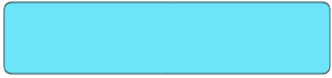 Vekaletin uygun görüldüğüne dair yazının veya Rektörlük Oluru nun ilgili birimlere gönderilmesi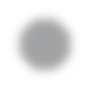 1 gün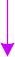 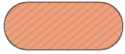 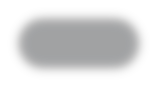 BİTİŞ